           Администрация 						сельского поселения  Васильевка 		           муниципального района Безенчукский		          Самарской области					 Центральная ул., 50, с. Васильевка, 446235				 тел.:(846) 49-3-86                 факс: 49-3-16e-mail: adm.vasiljewka@yandex.ru						     ОКПО 79170685, ОГРН 1056362024806ИНН 6362012495, КПП 636201001	с.ВасильевкаОб утверждении Реестра мест (площадок) накоплениятвердых коммунальных отходов на территории сельского поселения Васильевка муниципального районаБезенчукский Самарской области	В соответствии с постановлением Правительства Российской Федерации от 31.08.2018 г. № 1039 «Об утверждении Правил обустройства мест (площадок) накопления твердых коммунальных отходов и ведения их реестра», руководствуясь Уставом сельского поселения Васильевка муниципального района Безенчукский Самарской областиПОСТАНОВЛЯЮ:	1. Утвердить Реестр мест (площадок) накопления твердых коммунальных отходов на территории сельского поселения Васильевка муниципального района Безенчукский Самарской области согласно приложению к настоящему постановлению.	2. Настоящее постановление вступает в силу со дня его официального опубликования.	3. Опубликовать настоящее Постановление в газете «Вестник сельского поселения Васильевка»,  разместить на официальном сайте поселения в сети Интернет. 	4. Контроль  за  выполнением настоящего Постановления оставляю за собой.Глава сельского поселения Васильевкамуниципального района Безенчукский		 Самарской области								Т.А.БанноваИсп.Голованова О.Ф.49 316Приложение к постановлению администрации сельского поселения  Васильевка            муниципального района Безенчукский Самарской области от 09.01.2019 г. №06    ПОСТАНОВЛЕНИЕот 09.01.2019 г.              №06№ п/пМуниципальное образованиеАдрес места (площадки) накопления ТКОГеографические координатыДанные о технических характеристикахДанные о технических характеристикахДанные о технических характеристикахДанные о технических характеристикахСобственник места (площадки) накопления ТКОИсточник образования ТКО№ п/пМуниципальное образованиеАдрес места (площадки) накопления ТКОГеографические координатыСведения о покрытииПлощадь (длина на ширину)количество контейнеров (бункеров)Объем контейнера (бункера)Собственник места (площадки) накопления ТКОИсточник образования ТКО1с.п.Васильевкас. Васильевка, ул. Полевая, д.6Бширота 52;59;48.189600000...
Долгота 49;19;26.665600000...ж/б плита3*1 факт 30,75Администрацияжители2с.п.Васильевкас. Васильевка, ул. Северная, д. 7широта 52;59;52.336999999...
Долгота 49;19;36.772999999...ж/б плитаплан 1ИП Гвоздев магазин «Универсам»магазин3с.п.Васильевкас. Васильевка, ул. Школьная, д.21Аширота 52;59;45.745200000...
Долгота 49;19;42.458400000...ж/б плита5*1факт  3, план 50,75Администрацияжители4с.п.Васильевкас. Васильевка, ул. Школьная, д.12широта 52;59;46.926199999...
Долгота 49;19;59.473499999...ж/б плита3*1 факт 30,75Администрацияжители5с.п.Васильевкас. Васильевка, ул. Набережная, д.11 (у моста)широта 52;59;52.433099999...
Долгота 49;20;22.338799999...ж/б плита4*1факт  4, план 60,75Администрацияжители6с.п.Васильевкас. Васильевка, ул. Набережная, д. 59 (заготскот)широта 52;59;39.084700000...
Долгота 49;20;7.3973999999...ж/б плита3*1 факт 30,75Администрацияжители7с.п.Васильевкас. Васильевка, ул. Набережная, д.80 (администрация)широта 52;59;33.825000000...
Долгота 49;19;27.956500000...ж/б плита (возможна установка контейнеров на одной площадке)6*1 (возможна установка контейнеров на одной площадке)факт 60,75Администрацияадминистрация, жители, д/сад, СДК, магазин 8с.п.Васильевкас. Васильевка, ул. Набережная, д.80 (д/сад)широта 52;59;36.612800000...
Долгота 49;19;29.068900000...ж/б плита (возможна установка контейнеров на одной площадке)6*1 (возможна установка контейнеров на одной площадке)план 10,75д/сад "Незабудка"адм.здание9с.п.Васильевкас. Васильевка, ул. Набережная, д.80 (магазин)широта 52;59;37.148400000...
Долгота 49;19;28.231200000...ж/б плита (возможна установка контейнеров на одной площадке)6*1 (возможна установка контейнеров на одной площадке)план 10,75ООО СПК «Абсолют» (магазин)адм.здание10с.п.Васильевкас. Васильевка, ул. Набережная, д.80 (ФАП)широта 52;59;36.365599999...
Долгота 49;19;29.274899999...ж/б плита (возможна установка контейнеров на одной площадке)6*1 (возможна установка контейнеров на одной площадке)план 10,75ФАП с. Васильевкаадм.здание11с.п.Васильевкас. Васильевка, ул. Набережная, д.80 (СДК)широта 52;59;37.065999999...Долгота 49;19;26.995200000...ж/б плита (возможна установка контейнеров на одной площадке)6*1 (возможна установка контейнеров на одной площадке)план 10,75СДК с.Васильевкаадм.здание12с.п.Васильевкас. Васильевка, ул. Набережная, д.86широта 52;59;34.127100000...
Долгота 49;19;28.038900000...ж/б плита3*1факт 20,75Администрацияжители13с.п.Васильевкас. Васильевка, ул. Центральная, д. 76широта 52;59;34.827500000...
Долгота 49;19;3.6492000000...ж/б плита3*2 факт 30,75Администрацияжители14с.п.Васильевкас. Васильевка, ул. Полевая, д. 20 (Машнер)широта 52;59;32.630299999...
Долгота 49;18;42.857599999...ж/б плита6*1факт30,75Администрацияжители15с.п.Васильевкас. Васильевка, пересечение ул. Полевая и ул.Молодежнаяширота 52;59;50.125999999...
Долгота 49;19;22.0787999999...ж/б плита3*1факт 3 план 40,75Администрацияжители16с.п.Васильевкас. Васильевка, ул. Полевая, д.17широта 52;59;38.933699999...
Долгота 49;18;56.247200000...щебеньплан 10,75ИП «Гвоздев» магазин «Продукты»магазин17с.п.Васильевкас. Васильевка, ул. Полевая, д. 6широта 52;59;46.184600000...
Долгота 49;19;21.048799999...ж/б плитаплан 10,75ООО фирма «Среда» магазин «Хороший»магазин18с.п.Васильевкас. Васильевка, ул. Полевая, д. 6Аширота 52;59;46.184600000...
Долгота 49;19;21.048799999...ж/б плитаплан 10,75ООО «Русское подворье», ООО «Агроальянс»адм.здание19с.п.Васильевкас. Васильевка, ул. Школьная, д. 41широта 52;59;39.991100000...
Долгота 49;19;21.474599999...асфальтфакт 2 план 40,75ГБОУ ООШ с.Васильевкаадм.здание, жителиИтогофакт 35план 43РуководительРуководительТ.А. БанноваИсполнитель:Исполнитель:Голованова Ольга Федоровна, 88467649316Голованова Ольга Федоровна, 88467649316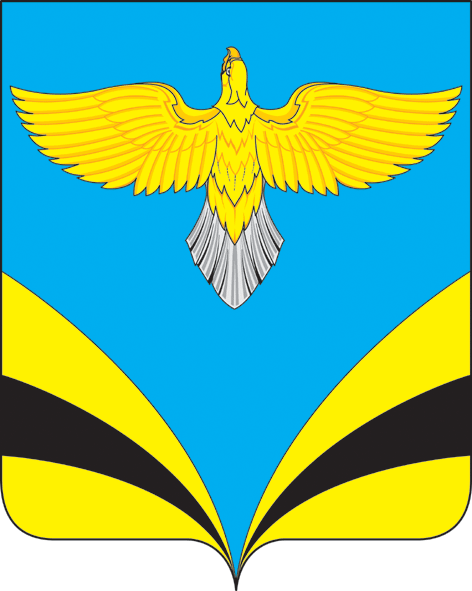 